TujuanPembuatan SOP Lembur ini bertujuan untuk mengatur pelaksanaan lembur dan entry tata cara pengajuan surat lembur di lingkungan Departemen Teknik Instrumentasi Fakultas Vokasi ITSRUANG LINGKUPSOP ini digunakan dalam ruang lingkup Lembur Tenaga Kependidikan Departemen Teknik Instrumentasi, Fakultas Vokasi ITS.DEFINISIIntegra adalah suatu program yang di buat ITS untuk memberikan pelayan berupa informasi absensi, peraturan kepegawaian,dan fitur fitur lain bagi Tenaga Kependidikan Maupun Dosen yang terdapat di ITS. proseDur bakuProsedur dalam penyusunan kurikulum adalah sebagai berikut:Petugas Pencatat Lembur meminta tolong kepada kassubag untuk mencetak dafttar hadir pegawai melalui Integra pimpinan.Verifikasi pengajuan Lembur terhadap Kassubag dan Kepala Departemen.Apabila Pengajuan Lembur di terima, petugas membuatkan Surat Tugas untuk LemburMeminta Tanda Tangan kepada Kepala DepartemenMengupload surat lembur dan juga data pengajuan lemburan tersebut melalui menu Entry yang terdapat pada Integra petugas Entry.Menunggu Verifikasi lemburan dari DIRPAL.Setelah DIRPAL menyetujui pengajuan lemburan tersebut, pegawai BPP bisa memberikan uang lemburan sesuai yang tertera di Form yang di berikan oleh DIRPAL.diagram alir sopProsedur Lembur  yang telah dijabarkan diatas, digambarkan dalam diagram alir berikut ini: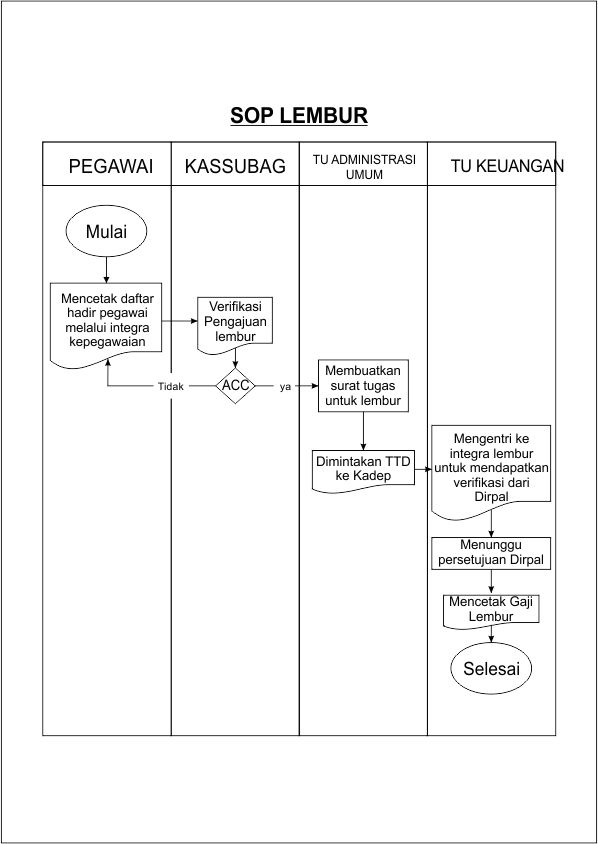 FORM TERKAIT SOPREFERENSIsejarah perubahan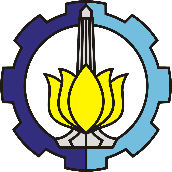 DEPARTEMEN TEKNIK INSTRUMENTASIFAKULTAS VOKASI – ITSSTANDARD OPERATING PROCEDURESOPDTInsNomor SOPJudul SOPLemburLemburNAMATANDA TANGANTANGGALPICRizky MaulidanDiperiksa oleh Disetujui oleh Tanggal Berlaku:1 Januari 2017Review Date: Nomor SOPTanggal BerlakuPerubahan SiginifikanNomor SOP Sebelumnya1 Januari 2017SOP BaruNA